Изменения в рабочей программе по русскому языку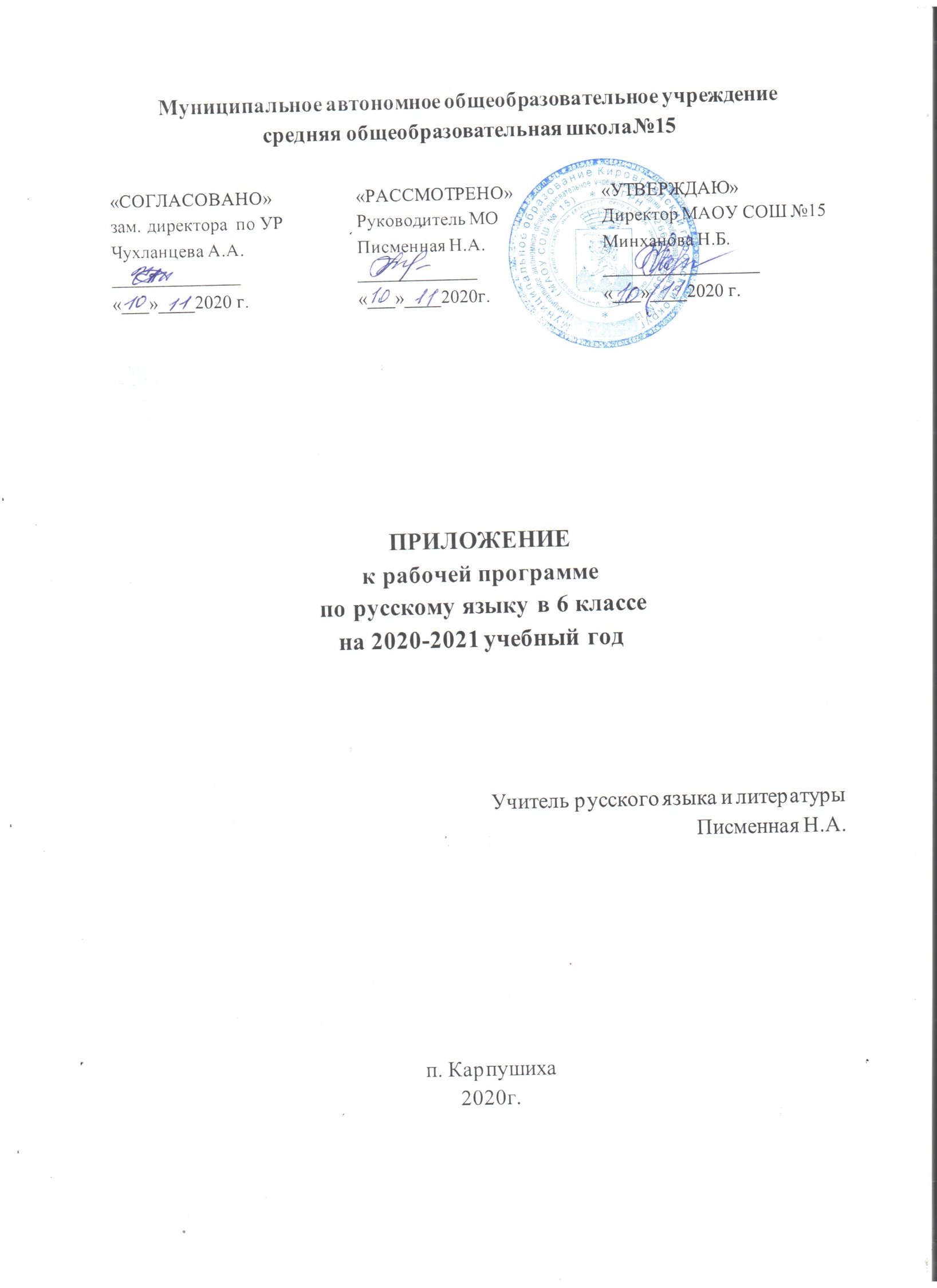 Планируемые результаты освоения учебного предмета «Русский язык»   Изменения направлены на формирование и развитие несформированных умений, видов деятельности, характеризующих достижение планируемых результатов освоения основной образовательной программы.6 класс   Соблюдать основные языковые нормы в письменной речи; редактировать письменные тексты разных стилей и жанров с соблюдением норм современного русского литературного языка.   Проводить фонетический анализ слова; проводить морфемный анализ слов; проводить морфологический анализ слова; проводить синтаксический анализ словосочетания и предложения.   Опознавать самостоятельные части речи и их формы, а также служебные части речи и междометия.   Анализировать различные виды словосочетаний и предложений с точки зрения их структурно-смысловой организации и функциональных особенностей; соблюдать основные языковые нормы в письменной речи; опираться на грамматико-интонационный анализ при объяснении расстановки знаков препинания в предложении.   Владеть навыками различных видов чтения (изучающим, ознакомительным, просмотровым) и информационной переработки прочитанного материала;адекватно понимать тексты различных функционально-смысловых типов речи и функциональных разновидностей языка; анализировать текст с точки зрения его темы, цели, основной мысли, основной и дополнительной информации.   Характеризовать словообразовательные цепочки и словообразовательные гнезда.ДатаТема урокаКоррекция программы16.11.2020Способы связи предложений в тексте. Средства связи предложений в текстеСинтаксический анализ предложения.17.11.2020Употребление имён прилагательных в речиМорфологический разбор.18.11.2020Способы и средства связи предложений в текстеОпределение основной мысли текста19.11.2020Произношение имён прилагательныхВыразительное чтение20.11.2020Контрольный диктант "Народные промыслы" по теме "Имя прилагательное"Комплексный анализ текста.20.11.2020Роль глагола в предложенииМорфологический разбор.23.11.2020Анализ контрольной работыКомплексный анализ текста.24.11.2020Средства связи предложений в текстеВыразительное чтение. План текста25.11.2020Роль глагола в предложенииРаспознавание частей речи.26.11.2020Словообразование глаголовСловообразовательный разбор.27.11.2020Словообразование глаголовМорфемный разбор.27.11.2020Употребление параллельной связи с повторомЛексический анализ слова.30.11.2020Правописание приставок пре- и при-Орфографический анализ текста.01.12.2020Правописание приставок пре- и при-Пересказ. Орфографический анализ текста.02.12.2020Буквы Ы-И в корне после приставокОрфографический анализ текста.03.12.2020Употребление глаголов в речи.Пересказ.04.12.2020Употребление глаголов в речиЛексический анализ слова.04.12.2020Произношение глаголовОрфоэпические нормы.07.12.2020Как исправить текст с неудачным повторомОпределение основной мысли, темы текста.08.12.2020Повторение и обобщение изученного по орфографииОрфографический и пунктуационный анализ.09.12.2020Повторение и обобщение изученного по орфографииФонетический разбор.10.12.2020Повторение и обобщение изученного по орфографииСловообразовательный разбор11.12.2020Контрольная работа. Диктант по тексту о путешествии на фрегате "Паллада"Комплексный анализ текста.11.12.2020Как исправить текст с неудачным повтором.Составление собственного текста.14.12.2020Анализ контрольной работы.Комплексный анализ текста.15.12.2020Изложение (близкое к тексту).Составление собственного текста.16.12.2020Изложение (близкое к тексту).Письменный пересказ17.12.2020Что такое причастие.Определение частей речи.18.12.2020Морфологические и синтаксические признаки причастия.Морфологический и синтаксический разбор.18.12.2020Признаки прилагательного у причастия.Разграничение частей речи.21.12.2020Признаки глагола у причастия.Разграничение частей речи.22.12.2020Причастный оборот.Синтаксический разбор словосочетания.23.12.2020Причастный оборот.Пунктуационный разбор.24.12.2020Причастный оборот.Лексический состав языка.25.12.2020Повествование художественного и разговорного стилей.Стили и типы речи25.12.2020Повествование художественного и разговорного стилей.Стили и типы речи